                                               TIMEPLAN 7B                                        LEKSEPLAN UKE 47MandagTirsdagOnsdagTorsdagFredag08.25 - 9.10NorskMatteMatteEngelskK&H9.10 -9.55MatteNorskNorskEngelskK&H10.10 -10.55Engelsk  GymNorskNorskNorsk11.35 - 12.20Sam.fagGymNaturfagFYAK.R.L.E.12.20 - 13.05K&HMusikkNaturfagSam.fag13.15 -14.00MusikkSam.fagK.R.L.E.MatteLekser til LekserLæringsmålTirsdagMatte: Oppgåve 2.38 og 2.39 side 32 i oppgavebokNorsk: Samfunnsfag:Engelsk:  Repeter “The Emerald Isle” s.32 i tekstboka. Gjør så oppgaven om teksten nederst s. 31 i Workbook. Skriv spørsmåla og svarene inn I engelskboka di. Norsk: Grammatikk, rettskriving og regler.Samfunnsfag: Målene for det dere skal lære når vi er ferdige med står også i heftet. Engelsk:Learn and talk about Irish songs and historyLearn about the troubles in Northern Ireland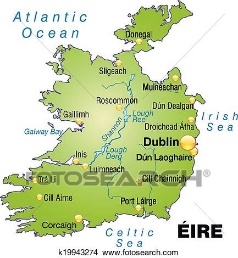 Matematikk: -Kjenne mer til sannsynlighet.- Torsdag: Oppstart av kap 4 Geometri.Naturfag: - Kunne forklare hvordan øyet og synssansen virker.-Klare å fortelle hva synsbedrag er.OnsdagNorsk: Samfunnsfag: Matte: Oppgave 2.40, 2.41 og 2.42 side 33 i oppgavebok.Engelsk: Read and translate page 34 in Textbook. Øv godt på glosene ved hjelp av quizlet. Linken ligger på faget engelsk i classroom.Naturfag: Les side 78, 79 og 80 om «Kan vi stole på øyene» i boka yggdrasil.Norsk: Grammatikk, rettskriving og regler.Samfunnsfag: Målene for det dere skal lære når vi er ferdige med står også i heftet. Engelsk:Learn and talk about Irish songs and historyLearn about the troubles in Northern IrelandMatematikk: -Kjenne mer til sannsynlighet.- Torsdag: Oppstart av kap 4 Geometri.Naturfag: - Kunne forklare hvordan øyet og synssansen virker.-Klare å fortelle hva synsbedrag er.TorsdagNorsk: Engelsk:  Read and understand “Zombie” page36. (Les og prøv å forstå s.36 i tekstboka.) Øv godt på glosene ved hjelp av quizlet.Matte: Oppgave 4.4, 4.5 og 4.6 side 52-53              i oppgavebok.FYA: Gjemmetikken (hvis det ikke regner). Norsk: Grammatikk, rettskriving og regler.Samfunnsfag: Målene for det dere skal lære når vi er ferdige med står også i heftet. Engelsk:Learn and talk about Irish songs and historyLearn about the troubles in Northern IrelandMatematikk: -Kjenne mer til sannsynlighet.- Torsdag: Oppstart av kap 4 Geometri.Naturfag: - Kunne forklare hvordan øyet og synssansen virker.-Klare å fortelle hva synsbedrag er.FredagNorsk: Har du oppgaver du ikke er ferdig med må du gjøre de ferdige til i dag!Les i en bok i 20.minutt.Norsk: Grammatikk, rettskriving og regler.Samfunnsfag: Målene for det dere skal lære når vi er ferdige med står også i heftet. Engelsk:Learn and talk about Irish songs and historyLearn about the troubles in Northern IrelandMatematikk: -Kjenne mer til sannsynlighet.- Torsdag: Oppstart av kap 4 Geometri.Naturfag: - Kunne forklare hvordan øyet og synssansen virker.-Klare å fortelle hva synsbedrag er.Informasjon til hjemmet: Ha en fin uke!Hilsen Kari Synnøve og BjørnarInformasjon til hjemmet: Ha en fin uke!Hilsen Kari Synnøve og BjørnarInformasjon til hjemmet: Ha en fin uke!Hilsen Kari Synnøve og BjørnarNorwegianEnglishNorwegianEnglishnåværendepresentbli værenderemain brøt ut broke outvoldviolence i løpet avduringforståelseunderstandingroe ned calm downhjernevaska brainwashed enighetagreement tatt feil mistaken Oppgaver på skolen på skolenOppgaver på skolen på skolenMandagSamfunnsfag:Gjør oppgave 6, s. 32 i Midgard.Les oppgaven og finn eksempel på forskjellige musikkformer.TirsdagSamfunnsfag:Norsk:Gjør oppgavene 8,9,10 og 11 s. 32 i Midgard.TirsdagSamfunnsfag:Norsk:Rettskriving, grammatikk og reglerOnsdagNorsk:TorsdagSamfunnsfag:«Du store verden» s. 162 i Midgard. 